OBIECTIV: CONSTRUIRE IMOBIL LOCUINTE COLECTIVE P+3E-2020-ANEXA Nr. 5.E 
la procedura MEMORIU DE PREZENTAREI. DENUMIREA PROIECTULUIII. TITULARIII. Descrierea caracteristicilor fizice ale intregului proiect:un rezumat al proiectului:Prin tema de proiectare se propune realizarea unei constructii cu functiunea de locuinte colective, cu regim de inaltime parter si 3 etaje, amplasata in orasul Gura Humorului, str.Sf.Mihail,nr 25bis, jud.Suceava, pe un teren aprtinand beneficiarului, identificat prin CF nr. 43909.Cladirea se va realiza pe fundatii din b.a.Pentru parcela de teren, care are suprafata de 471 mp, avand in vedere aria construita si desfasurata a constructiei propusa, rezulta urmatorul bilant teritorial:-  Categoria de importanta			„C”-  Clasa de importanta				III-  Gradul de rezistenta la foc			II.Astfel, vor fi necesare urmatoarele lucrari pe specialitati:Arhitectura:Regimul de inaltime al cladirii va fi parter+3etaje si va cuprinde 7 apartamente dispuse cate doua pe nivel la parter si etajele 1 si 2, iar la etajul 3 un apartament;Incaperile rezultate si suprafetele lor utile, masurate in mp vor fi:Finisaje utilizate:La interior :- pardoseli : parchet laminat  in toate spatiile de zi si dormitoare, gresie in bai si casa scarii- compartimentari din pereti de gips-carton dublu placai pe ambele fete;- placari cu placi ceramice- faianta la bai- fainata la grupul sanitar- tamplarie din lemn.La exterior :- inchideri zidarie placata la exterior cu termosistem ;- invelitoare din tabla amprentatat tip tigla, inclusiv accesorii jgheaburi si burlane;- tamplarie din PVC (ferestre si usi).RezistentaInfrastructura : retea de grinzi continue de fundare, incrucisate, din beton armat.Suprastructura : cadre din beton armat – stalpi, grinzi si centuri, plansee din beton armat turnate monolit (clasa C20/25).Acoperisul va fi de tip sarpanta intr-o singura apa, avand structura din lemn.Invelitoarea va fi din tabla amprentatat tip tigla.Instalatii electriceReţeaua de distribuţie interioară se realizezează după schema TN-S (conductorul de protecţie distribuit este utilizat pentru întreaga schemă, de la firida de branşament până la ultimul punct de consum).FDCP se alimentează din firida de bransament, prin coloane electrice în cablu armat cu miez de CU izolat cu PVC tip CYABY, montat subteran pana la intrarea in imobil si protejat în tub de protecţie PVC încastrat în elementele de construcţie Distribuţia interioară se realizează de la firida FDCP  genereala  / 400/230V, amplasată pe la intarea in constructiei care va alimenta tabloul comun hol şi contorizarea individuală a fiecărui apartament in parte. Din FDCP general se alimentează tablourile de distribuţie ale utilizatorilor şi anume :-	 tablouri parti comune hol: TSC,-	   tablouri apartamete: Tp1.1,Tp1.2,,Te1.2,Te1.2, Te2.1, Te2.2,Te3Tablourile de distribuţie locale din apartamente si  cel comun de pe hol se alimentează din FDCP prin cate o coloană electrică cu conductor cu miez de Cu izolat cu PVC tip FY protejat în tub de protecţie incastrat in tencuiala. Tabloul utilizat este realizat in tehnologie cutie policarbonat ignifugat.Montarea tabloului de distributie de apartamente se face aparent pe perete, respectandu-se prevederile Normativului I7 - 2011. Distribuţia la consumatori se face pe toate traseele interioare în conductor cu miez de Cu izolat cu PVC pentru instalaţii interioare, tip FY, protejat în tub de protecţie încastrat în elementele de construcţie. Pentru traseele exterioare se utilizează cablu armat cu miez de Cu izolat cu PVC, montat subteran pe pat de nisip la o adancime de minim 0,8m. Pe portiunile in care traseul circuitelor electrice intra in contact cu elemente combustibile se utilizeaza tub de protectie metalic.Dozele de derivaţie sunt de tipul cu montare îngropată, cu capac etanş, echipate cu conectori de legătură.Dimensiunile conductoarelor şi echipamentelor de protecţie sunt alese conform prescripţiilor tehnice, pe bază de calcul.Instalatii sanitareAlimentaera cu apa potabila se va realiza de la bransamentul de la limita proprietatii, bransament realizat la reteaua publica de apa potabila.Apa calda menajera se va prepara in sistem instant, cu ajutorul unui instant electric.La imobilul care se fac obiectul prezentei documentatii se monteaza urmatoarele obiecte sanitare care utilizeaza apa:Parter :Apartament  1, 2,  are  fiecare cate  o baie echipat cu vas WC cu rezervorul de spălare montat pe vas, 1 lavoar din porţelan sanitar de 600 mm,baterie monocomand, cadă de baie de  1800x900mm din fibră de sticlă baterie monocomand,sifon de pardoseală .Bucatarie este echipata cu un spalator de uz general din inox, cu cuvă şi picurător, baterie monocomandEtaj1,2 :Apartament  3,4,5,6  are  fiecare cate  o baie echipat cu vas WC cu rezervorul de spălare montat pe vas, 1 lavoar din porţelan sanitar de 600 mm,baterie monocomand, cadă de baie de  1800x900mm din fibră de sticlă baterie monocomand,sifon de pardoseală .Bucatarie este echipata cu un spalator de uz general din inox, cu cuvă şi picurător, baterie monocomandEtaj3 :Apartament  7  are  doua o baii echipat fiecare cu cate : 1 vas WC cu rezervorul de spălare montat pe vas, 1 lavoar din porţelan sanitar de 600 mm,baterie monocomand, cadă de baie de  1800x900mm din fibră de sticlă baterie monocomand,sifon de pardoseală .Bucatarie este echipata cu un spalator de uz general din inox, cu cuvă şi picurător, baterie monocomandSolutia de racordare la canalizare a apelor uzate menajer consta in racordarea la reteaua de canalizare a localitatii.Apele pluviale provenite de pe acoperisul imobilului sau de pe aleile betonate vor fi deversate catre spatiile verzi.-	Instalatii termiceAlimentarea cu energie termică pentru încălzire se face din centrala termica proprie cu combustibil gazos,amplasata in bucatarie a fiecarui apartament. Centrala termica: apă caldă cu parametrii nominali 80oC/60oC.-	Instalatii gaze naturaleGrila de ventilare  are o secţiune liberă de 0,01 m2 şi este la partea superioară a încăperii centralei termice. Grila  nu va avea dispozitive de închidere sau reglaj.Priza de aer pentru admisia aerului necesar arderii are o secţiune liberă de 0,002 m2 şi este la partea inferioar a încăperii centralei termice.Amenajari exterioareIn jurul constructiei se vor realiza trotuare de garda cu pante minime spre exterior pentru indepartarea apelor de la cladire. Se va realiza o  platforma pavata pentru parcare.-	Organizare de santier Beneficiarul intentioneazã sã amplaseze in incinta destinata organizarii de santier, urmatoarele:modul functional tip container; toaleta ecologica, intretinuta de o societate autorizata sanitar; bena metalica pentru deseuri (aceasta se va goli periodic conform unui contract incheiat cu societatea de salubritate prezenta in zona); zona depozitare materiale de constructie.b) justificarea necesitatii proiectului;Cerinta de locuinte noi pe piata imobiliara, si amplasamentul favorabil in cadrul orasului, fac oportuna crearea de noi apartamente, care sa satisfaca nevoile de locuire ale populatiei, in mod deosebit in randul persoanelor si familiilor tinere.c) valoarea investitiei: Valoarea estiamtiva a investitiei este de aproximativ 650 000 lei.d) perioada de implementare propusa: Perioada de implementare planificata este de minim 24 luni .e) planse reprezentand limitele amplasamentului proiectului, inclusiv orice suprafata de teren solicitata pentru a fi folosita temporar Sunt anexate planul de situatie si de incadrare in zona.f) o descriere a caracteristicilor fizice ale intregului proiect, formele fizice ale proiectului:Se prezinta elementele specifice caracteristice proiectului propus:- profilul si capacitatile de productie. Locuire.- descrierea instalatiei si a fluxurilor tehnologice existente pe amplasament Nu este cazul.- descrierea proceselor de productie ale proiectului propus, in functie de specificul investitiei, produse si subproduse obtinute, marimea, capacitatea;Nu este cazul.- materiile prime, energia si combustibilii utilizati, cu modul de asigurare a acestora;Materiile prime utilizate sunt:gazul, apa si energia electrica provin de la furnizorii autorizati in cadrul contractelor incheiate.- racordarea la retelele utilitare existente in zona;Zona studiata este dotata cu retea de alimentare cu apa si de canalizare a apelor uzate menajere .          Pe bransamentul de apa, la limita propretatii,exista un camin de apometru CAe,din caminul de apometru spre bloc de locuinte(nestudiat)  este racordat  printr-o  o conducta de apa PEHD Ø63,se propune un camin de vane(CV) si o conducta de apa PEHD Ø40 spre blocul de locuinte studiat.Pe amplasament exista un racordat la reţeaua electrică de 400V/230V - 50Hz a localităţii până la firida de  branşament în conformitate cu Avizul de Racordare emis de Societatea de Distribuţie şi Furnizare a Energiei Electrice.- cai noi de acces sau schimbari ale celor existente;	Accesul la amplasamentul lucrarilor se va face, din str. Sf.Mihail, printr-un drum existent.- resursele naturale folosite in constructie si functionare;Nu este cazul, nu se utilizeaza resurse naturale ci materiale si subansamble procurate din comert.- metode folosite in constructie/demolare;Sapaturi, montare armaturi, turnare beton, inchideri cu tamplarie PVC (usi), montare straturi de hidroizolatie, inchideri interioare cu pereti de zidarie, montare pardoseli si dale pentru exterior, placare fatada cu termosistem.- planul de executie, cuprinzand faza de constructie, punerea in functiune, exploatare, refacere si folosire ulterioara;Executia lucrarilor se va desfasura in succesiunea operatiilor procesului tehnologic de construire in conformitate cu prevederile Normelor Tehnice in vigoare. Beneficiarul va asigura antreprenorului avizele, acordurile si autorizatiile necesare executiei lucrarilor in cadrul culoarului de lucru, inclusiv pentru traversarile de obstacole naturale si publice. Organizarea executiei va avea urmatoarea succesiune tehnologica: 1. Pregatirea zonei de lucrude lucru; 2. Manipularea, stocarea si transportul materialului de lucru 3. Consolidare teren 4. Sapaturi 5. Executia infrastructura 6. Executie suprastructura 7. Inchideri exterioare 8. Compartimentari interioare 9. Reparatii capital constructii existente 10. Echiparea constructiilor 11. Racorduri si bransamente utilitati 12. Curatirea amplasamentului 13. Probarea 14. Receptia la terminarea lucrarilor Fiecare etapa este prevazuta in caietele de sarcini pe specialitati.- relatia cu alte proiecte existente sau planificate;Nu este cazul.- detalii privind alternativele care au fost luate in considerare;Nu este cazul.- alte activitati care pot aparea ca urmare a proiectului (de exemplu, extragerea de agregate, asigurarea unor noi surse de apa, surse sau linii de transport al energiei, cresterea numarului de locuinte, eliminarea apelor uzate si a deseurilor);Acest proiect nu presupune preluarea de agregate de pe amplasament, intregul proces de executie fiind certificat de un sistem de asigurare a calitatii in constructii. Ca urmare a proiectului propus se va realiza crestrea numarului de locuinte, prin construirea unui numar de 7 apartamente, dispuse care doua, respectiv unul singur pe nivel.IV. Descrierea lucrarilor de demolare necesare:.Nu este cazul.V. Descrierea amplasarii proiectului:- distanta fata de granite pentru proiectele care cad sub incidenta Conventiei privind evaluarea impactului asupra mediului in context transfrontiera, adoptata la Espoo la 25 februarie 1991, ratificata prin Legea nr. 22/2001, cu completarile ulterioare: Nu este cazul.- localizarea amplasamentului in raport cu patrimoniul cultural potrivit Listei monumentelor istorice, actualizata, aprobata prin Ordinul ministrului culturii si cultelor nr. 2.314/2004, cu modificarile ulterioare, si Repertoriului arheologic national prevazut de Ordonanta Guvernului nr. 43/2000 privind protectia patrimoniului arheologic si declararea unor situri arheologice ca zone de interes national, republicata, cu modificarile si completarile ulterioare;Nu este cazul.- harti, fotografii ale amplasamentului care pot oferi informatii privind caracteristicile fizice ale mediului, atat naturale, cat si artificiale, si alte informatii privind:Se prezinta urmatoarele fotografii din zona: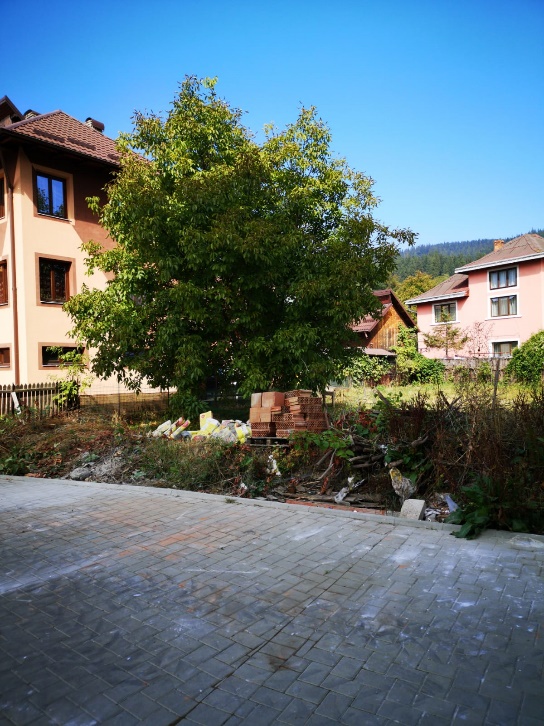 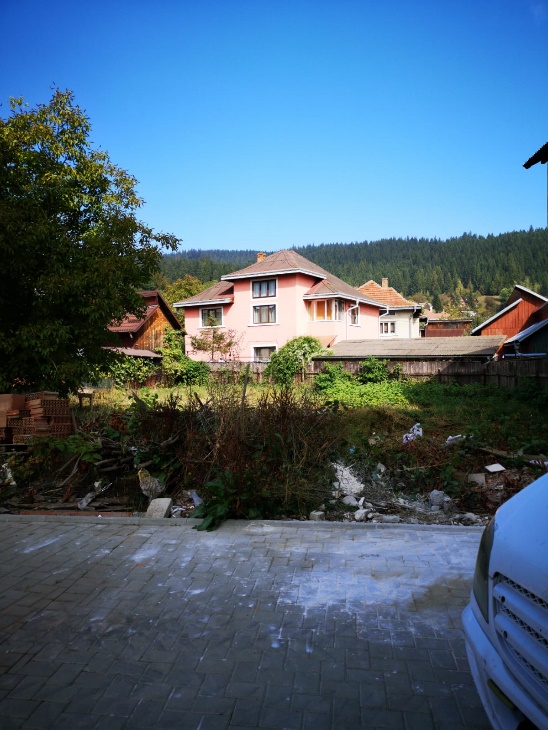 - folosintele actuale si planificate ale terenului atat pe amplasament, cat si pe zone adiacente acestuia: Categoria de folosinta actuala a terenului este curti constructii. - politici de zonare si de folosire a terenului:Conform P.U.G.:destinatia este curti constructii.- arealele sensibile;Nu este cazul.- coordonatele geografice ale amplasamentului proiectului, care vor fi prezentate sub forma de vector in format digital cu referinta geografica, in sistem de proiectie nationala Stereo 1970;Coordonate stereo 70 :X: 567496.0271	Y: 673277.1994- detalii privind orice varianta de amplasament care a fost luata in considerare.Amplasamentul se invecineaza cu:	N – TABREAN I.	S – Nr. Cad.43577	E – BIRCEAGA LIVIU	V – atelier Sc.Gimnaziala nr.3VI.	Caracteristicile impactului potential, in masura in care aceste informatii sunt disponibileO scurta descriere a impactului potential, cu luarea in considerare a urmatorilor factori:- impactul asupra populatiei, sanatatii umane, faunei si florei, solului, folosintelor, bunurilor materiale, calitatii si regimului cantitativ al apei, calitatii aerului, climei, zgomotelor si vibratiilor, peisajului si mediului vizual, patrimoniului istoric si cultural si asupra interactiunilor dintre aceste elemente. Natura impactului (adica impactul direct, indirect, secundar, cumulativ, pe termen scurt, mediu si lung, permanent si temporar, pozitiv si negativ);Impactul asupra populatiei va fi unul pozitiv prin cresterea numarului de locuinte. Exploatarea in timp a constructiilor nu ridica probleme in ceea ce priveste poluarea factorilor de mediu. Impactul produs asupra apelor Exista posibilitatea poluarii accidentale cu carburanti si lubrefianti a apei de catre utilajele folosite in timpul executiei lucrarilor. Aceste accidente pot fi evitate prin respectarea unor masuri organizatorice (alimentarea cu combustibil a utilajelor din cisterne in locuri amenajate din organizarea de santier). Se apreciaza ca lucrarile de executie nu afecteaza calitatea apei pe zona de lucru, decat eventual pe timpul executiei, parametrii de calitate fizico-chimici, biologici si bacteriologici ramanand in limitele admise. Impactul produs asupra aerului Emisiile poluante pentru aer in perioada de executie a lucrarilor vor fi gazele de esapament rezultate din functionarea utilajelor mecanice si de transport - emisii ce se incadreaza conform estimarilor facute in limitele prevazute de reglementarile in vigoare pentru protectia mediului. lmpactul asupra vegetatiei si faunei terestre Impactul se va limita doar la perimetrul studiat fara a fi afectate conditiile de viata ale speciilor din zona.- extinderea impactului (zona geografica, numarul populatiei/habitatelor/speciilor afectate);Se va limita la zona in care este amplasat proiectul.- magnitudinea si complexitatea impactului;Nu este cazul.- probabilitatea impactului;Nu este cazul.- durata, frecventa si reversibilitatea impactului;Nu este cazul.- masurile de evitare, reducere sau ameliorare a impactului semnificativ asupra mediului;Nu este cazul.- natura transfrontiera a impactului.Nu este cazul.VII. Surse de poluanti si instalatii pentru retinerea, evacuarea si dispersia poluantilor in mediu:a) Protectia calitatii apelor:- sursele de poluanti pentru ape, locul de evacuare sau emisarul;Prin procesul de construire a cladirilor, nu sunt generati factori poluanti ai apelor. Apele de pe platforme vor fi dirijate spre spatiile verzi.Apele de pe acoperis (ape curate) vor fi captate prin intermediul jgheaburilor si burlanelor dirijate spre spatiile verzi. Apele uzate fecaloid-menajere si tehnologice se vor deversa in reteaua de canalizare a localitatii.. O sursa potentiala de scurgeri incarcate cu sedimente provine de la decopertarea solului vegetal si saparea santurilor, depozitarea solului vegetal in gramezi, spalarea instalatiilor si a rotilor de noroiul depus pe suprafata drumurilor publice. Pentru a asigura in timpul activitatii masurile de protectie a apelor subterane cat si de suprafata, este necesar sa fie respectate urmatoarele : - utilajele sa nu aiba pierderi (scurgeri) de carburanti sau lubrefianti, prin intretinerea acestora conform cartii tehnice si cerintelor legale,- ìn cazul interventiei la utilaje pentru reparare, acestea vor fi retrase ìn zona organizarii de santier unde se vor lua toate masurile de protectie a mediului ìn timpul reparatiilor, - alimentarea cu carburanti si lubrefianti se va face in locuri special amenajate evitandu-se pierderile accidentale, - se interzice depozitarea deseurilor rezultate din activitate si a celor menajere la ìntamplare. Acestea vor fi colectate, transportate si depozitate ìn locurile special amenajate. - managementul apelor uzate fecaloid-menajere generate de personal in cursul activitatilor de constructie va fi asigurat cu toalete ecologice mobile, pe baza de contracte cu operatorii autorizati, care vor asigura si serviciile de colectare si evacuare adecvata a acestui tip de ape uzate, - statiile si instalatiile de epurare sau de preepurare a apelor uzate prevazute;Nu este cazul.b) protectia aerului:- sursele de poluanti pentru aer, poluanti, inclusiv surse de mirosuri;- instalatiile pentru retinerea si dispersia poluantilor in atmosfera;O posibila sursa de poluare a aerului va fi functionarea diverselor utilaje care vor deservi santierul. Poluantii specifici functionarii utilajelor contin oxizi de azot, oxizi de carbon, oxizi de sulf, compusi organici (inclusiv hidrocarburi aromatice policiclice - HAP), particule (cu continut de metale).	Debitele masice de poluanti pentru acest tip de surse de poluare (surse mobile) se determina cu metodologia AP-42/1997 si cu metodologia CORINAIR - 1997. Datorita numarului relativ mic de mijloace auto folosite in cadrul obiectivului analizat, precum si a functionarii discontinue, acestea nu sunt considerate ca surse de poluare a factorului de mediu aer. Protectia calitatii aerului in perioada de utilizare - sursele de poluanti pentru aer, poluanti: nu exista surse de poluanti pentru aer; - instalatiile pentru retinerea si dispersia poluantilor in atmosfera: nu sunt necesare; Obiectivul nu genereaza noxe care sa afecteze mediul inconjurator si calitatea aerului.	Putem concluziona ca nu vor exista pericole majore de poluare a factorului de mediu aer.c) protectia impotriva zgomotului si vibratiilor:- sursele de zgomot si de vibratii;Activitatile de executie a lucrarilor sunt producatoare de zgomote si vibratii. Nivelele sonore pentru diversele tipuri de utilaje se incadreaza in valorile STAS 10.009/88 – Acustica urbana – Limite admisibile ale nivelului de zgomot.- amenajarile si dotarile pentru protectia impotriva zgomotului si vibratiilor;Nu este cazul.Protectia impotriva zgomotului si vibratiilor in perioada de utilizare - sursele de zgomot si de vibratii: Obiectivul nu genereaza zgomote sau vibratii care sã afecteze mediul inconjurator si vecinatatea. - amenajarile si dotarile pentru protectia impotriva zgomotului si vibratiilor: nu este cazuld) protectia impotriva radiatiilor:- sursele de radiatii;- amenajarile si dotarile pentru protectia impotriva radiatiilor;Nu este cazul.e) protectia solului si a subsolului:- sursele de poluanti pentru sol, subsol, ape freatice si de adancime;- lucrarile si dotarile pentru protectia solului si a subsolului;Prin destinatia lor, lucrarile ce se vor efectua pentru realizarea investitiei nu afecteaza solul din punct de vedere al poluarii sau al modificarii structurii acestuia. 		Pentru realizarea investitiei se efectua sapaturi pentru realizarea fundatiilor la constructii, a retelelor de utilitati, dar nu se vor introduce substante poluante in sol si nu se va modifica structura sau tipul solului, prin urmare poluarea fizica asupra solului, in cadrul amplasamentului analizat va fi redusa.	Deseurile menajere vor fi colectate in pubele, apoi transportate la statiile de transfer.	Prin intretinerea corespunzatoare a mijloacelor auto care vor deservi investitia se evita pierderile accidentale de uleiuri sau carburanti in sol.	Analizand dotarile si amenajarile existente impotriva riscului de poluare a solului si subsolului se constata ca nu exista surse cu grad ridicat de periculozitate.Protectia solului si subsolului pe perioada de utilizare - surse de poluanti pentru sol, subsol si ape freatice: functiunea in sine nu poate produce poluarea solului. Modul de preluare a apelor pluviale nu va avea pericolul infestarii solului. - lucrarile si dotarile pentru protectia solului si a subsolului: nu este cazulf) protectia ecosistemelor terestre si acvatice:- identificarea arealelor sensibile ce pot fi afectate de proiect;- lucrarile, dotarile si masurile pentru protectia biodiversitatii, monumentelor naturii si ariilor protejateNu este cazul.g) protectia asezarilor umane si a altor obiective de interes public:- identificarea obiectivelor de interes public, distanta fata de asezarile umane, respectiv fata de monumente istorice si de arhitectura, alte zone asupra carora exista instituit un regim de restrictie, zone de interes traditional si altele;Conform planului de incadrare in zona si planului de situatie anexate la prezenta documentatie, constructia proiectata se va amplasa intr-o zona de locuinte, fara a influienta zone de monumente istorice sau de arhitectura;- lucrarile, dotarile si masurile pentru protectia asezarilor umane si a obiectivelor protejate si/sau de interes public;Nu este cazul.h) prevenirea si gestionarea deseurilor generate pe amplasament in timpul realizarii proiectului/in timpul exploatarii, inclusiv eliminarea:- lista deseurilor (clasificate si codificate in conformitate cu prevederile legislatiei europene si nationale privind deseurile), cantitati de deseuri generate;- programul de prevenire si reducere a cantitatilor de deseuri generate;- planul de gestionare a deseurilor;In timpul executiei, o cantitate de deseuri (beton, metal, lemn, hartie, plastic, textile, etc.) va rezulta din constructia santierului, din santierele provizorii de montaj, precum si din materialele de constructii ramase (din cofraje, armaturi, conducte, profile metalice, foi de tabla, materiale de izolatie, fitinguri, etc.). Acestea se vor colecta si sorta pe platforme special amenajate in cadrul organizarii executiei de unde vor fi evacuate de catre o firma specializata, pe baza de contract si vor fi transportate cu autospeciale. Gestionarea categoriilor de deseuri rezultate la lucrarile de executie se va face avand in vedere urmatoarele recomandari: - materialele excavate vor fi transportate si depozitate in depozitele indicate si autorizate de serviciile primariei. - deseurile menajere si cele asimilabile acestora - vor fi colectate in interiorul santierului in puncte speciale prevazute cu containere tip pubele. Deseurile vor fi transportate periodic la un depozit de deseuri autorizat si vor fi mentinute evidente in conformitate cu H.G. nr. 349/2005 privind depozitarea deseurilor. - deseurile metalice - vor fi colectate separat pe platforme betonate urmand a fi valorificate in mod obligatoriu la unitatile specializate, - deseurile de materiale de constructii (resturi de beton, mortar), din punct de vedere al potentialului de contaminare nu ridica probleme deosebite. - deseurile lemnoase - vor fi selectate, fiind eliminate in functie de dimensiuni ca accesorii si elemente de sprijin in lucrarile de constructii. - deseurile de hartie si cele specifice activitatii de birou - vor fi colectate si depozitate separat, in vederea valorificarii, - ambalajele de sticla, hartie si carton, materiale plastice din interiorul organizarii de santier vor fi colectate temporar in pubele avand inscriptionate vizibil tipul deseului. Se vor colecta temporar in incinta si vor fi valorificate integral prin unitati specializate de prestari servicii, - ambalajele de la vopsele si diluanti in cazul in care nu vor fi returnate la producator sau distribuitor se vor colecta si depozita in containere inchise etans sau in spatii special amenajate– platforme betonate, acoperite, imprejmuite.Evacuarea se face de catre o firma specializata, pe baza de contract si deseurile vor fi transportate cu autospeciale. La pozitionarea si dimensionarea punctelor de colectare se vor avea in vedere normele si actele normative in vigoare precum si caracterul zonei. Se vor evita de asemenea depozitarile intamplatoare ale gunoiului, mai ales in zonele plantate.Gospodaria deseurilor generate pe amplasament pe perioada de utilizare:Natura deseurilor rezultate in urma activitatilor ce urmeaza a se desfasura in cadrul complexului sunt de tipul celor menajere fara a impune cerinte speciale de stocare si evacuare; de asemenea, cantitatile se vor inscrie in media normala. Evacuarea se face de catre o firma specializata, pe baza de contract si deseurile vor fi transportate cu autospeciale. La pozitionarea si dimensionarea punctelor de colectare se vor avea in vedere normele si actele normative in vigoare precum si caracterul zonei. Se vor evita de asemenea depozitarile intamplatoare ale gunoiului, mai ales in zonele plantate. In caz contrar, se vor lua masurile necesare, faptele in cauza fiind sanctionate drastic, conform legilor in vigoare. De asemenea, activitatile de salubrizare vor fi de natura sa nu creeze probleme de sanatate, poluarea mediului sau sa degradeze cadrul ambietal si imaginea civilizata. i) gospodarirea substantelor si preparatelor chimice periculoase: - substantele si preparatele chimice periculoase utilizate si/sau produse;- modul de gospodarire a substantelor si preparatelor chimice periculoase si asigurarea conditiilor de protectie a factorilor de mediu si a sanatatii populatiei.Nu este cazul.B. Utilizarea resurselor naturale, in special a solului, a terenurilor, a apei si a biodiversitatii.Acest proiect nu presupune preluarea de agregate de pe amplasament, intregul proces de executie fiind certificat de un sistem de asigurare a calitatii in constructii. Se vor respecta conditiile impuse de certificatul de urbanism si a documentatiei PUZ aporbate si anume procentul de acupare a terenului si coeficaintul de utilizare a terenului. Utilizarea apei se va realiza prin bransament la reteaua publcia de apa potabila.In zona in care se afla amplasamentul proiectului nu au fost identificate elemente de biodiversitate, importante pentru mentinerea valorii conservative a orasului.VII. Descrierea aspectelor de mediu susceptibile a fi afectate in mod semnificativ de proiect:- impactul asupra populatiei, sanatatii umane, biodiversitatii (acordand o atentie speciala speciilor si habitatelor protejate), conservarea habitatelor naturale, a florei si a faunei salbatice, terenurilor, solului, folosintelor, bunurilor materiale, calitatii si regimului cantitativ al apei, calitatii aerului, climei (de exemplu, natura si amploarea emisiilor de gaze cu efect de sera), zgomotelor si vibratiilor, peisajului si mediului vizual, patrimoniului istoric si cultural si asupra interactiunilor dintre aceste elemente. Natura impactului (adica impactul direct, indirect, secundar, cumulativ, pe termen scurt, mediu si lung, permanent si temporar, pozitiv si negativ);	Impactul asupra populatiei	Se preconizeaza un impact pozitiv atat prin cresterea nivelului calitativ al locuirii.	Impactul asupra sanatatii umane	Se preconizeaza un impact neutru.Impactul asupra biodiversitatii	Se preconizeaza un impact neutru.Impactul asupra terenurilor, soluluiSe va manifesta un usor impact negativ de scurta durata, pe perioada executiei lucrarilor de construire a cladirii, dupa care un impact pozitiv, de lunga durata, prin amenajarea platformelor pavate si betonate ce protejeaza solul de eventuale poluariImpactul asupra folosirii bunurilor materialeSe preconizeaza un impact pozitiv, permanent si de lunga durata prin utilizarea judicioasa a zonei de construire precum si a materialelor folosite in timpul executiei.Impactul asupra calitatii si regimului cantitativ al apeiSe preconizeaza un impact neutru.Impactul asupra calitatii aeruluiAtat pe perioada executiei lucrarilor cat si in perioada de utilizare a constructiei se preconizeaza un efect usor negativ generat de emisiile mijloacelor auto utilizate la diferitele activitati. Impactul asupra climeiNu este cazul.Impactul asupra zgomotelor si vibratiilorPe perioada executiei lucrarilor se preconizeaza un efect usor negativ generat de zgomotele si vibratiile provenite de la mijloacelor auto utilizate la constructie. Impactul asupra peisajului si mediului vizualSe preconizeaza un impact pozitiv si de lunga durata. Din punct de vedere al marimii impactului se considera urmatoarele aspecte:- nu se modifica elemente ale unui cadru natural, ci elemente ale unei zone incluse deja intr-o zona urbana, cu destinatie curti-constructii;- nu se schimba categoria de folosinta a terenului;- nu se modifica in mod esential valoarea estetica actuala a peisajului existent.Impactul asupra patrimoniului culturalSe preconizeaza un impact neutru.- extinderea impactului (zona geografica, numarul populatiei/habitatelor/speciilor afectate);Nu este cazul.- magnitudinea si complexitatea impactului;	Se preconizeaza un impact zonal pozitiv si de mica complexitate.- probabilitatea impactului;	Din activitatile de construire si apoi de functionare va rezulta un impact asupra factorilor de mediu si sociale. - durata, frecventa si reversibilitatea impactului;	Impactul asupra:-	aerului: va fi usor negativ, de scurta durata, fecvent si reversibil;-	zgomot si vibrati: va fi usor negativ, de scurta durata, fecvent si reversibil;-	solului: va fi usor negativ, de scurta durata si reversibil pe perioada executiei lucrarilor iar pe toata durata constructiei va fi pozitiv, de lunga durata si ireversibil.- masurile de evitare, reducere sau ameliorare a impactului semnificativ asupra mediului;Impactul asupra factorului de mediu:aer: 	- la executie lucrarilor se vor folosi mijloace auto si utilaje echipate cu motoare EURO 4 iar pe perioadele foarte uscate se vor umecta caile de rulare din santier.- in functionarea constructiei se vor utiliza mijloace auto si utilaje echipate cu motoare EURO 4.zgomot si vibratii: - se vor utiliza utilaje si echipamente cu un nivele de zgomot redus.sol	- la executie lucrarilor se vor utiliza utilaje si mijloace de transport cu motoare termice verificate si in perfecta stare de functionare, nu se vor depozita carburanti si uleiuri, nu se vor face lucrari de reparatii sau intretineri la utilaje si mijloace auto, alimentare cu carburanti a utilajelor si mijloacelor auto se va face la statii de distributie carburanti;	-	apa:	- pentru prevenirea infiltratiilor atat pe prioada de executie cat si in exploatare, zonele de depozitare se vor construi in sistem semi impermeabil cu asigurarea unui strat de argila sub patul de balast pe care se vor amplasa platformele.. - natura transfrontaliera a impactului.Amplasamentul unde se va implementa proieictul propus se afla la o distanta de:106 km fata de frontiera cu Republica Moldova;46 km fata de frontiera cu Ucraina.Din acest motiv nu se pune problema unui impact transfrontalier.VIII. Prevederi pentru monitorizarea mediului - dotari si masuri prevazute pentru controlul emisiilor de poluanti in mediu, inclusiv pentru conformarea la cerintele privind monitorizarea emisiilor prevazute de concluziile celor mai bune tehnici disponibile aplicabile. Se va avea in vedere ca implementarea proiectului sa nu influenteze negativ calitatea aerului in zona.Pe parcusul construirii si dupa darea in exploatare nu sunt prevazute operatiuni care sa genereze factori poluanti. Executantul, se supune legislatiei in vigoare pentru conservarea si protejarea mediului.Prezentul proiect, prin solutiile de proiectare alese respecta reglementarile aplicabile in vigoare, referitoare la protectia mediului in RomaniaPe perioada de functionare nu sunt necesare activitati de monitorizare a mediului.IX. Legatura cu alte acte normative si/sau planuri/programe/strategii/documente de planificare:A. Justificarea incadrarii proiectului, dupa caz, in prevederile altor acte normative nationale care transpun legislatia Uniunii Europene: Directiva 2010/75/UE (IED) a Parlamentului European si a Consiliului din 24 noiembrie 2010 privind emisiile industriale (prevenirea si controlul integrat al poluarii), Directiva 2012/18/UE a Parlamentului European si a Consiliului din 4 iulie 2012 privind controlul pericolelor de accidente majore care implica substante periculoase, de modificare si ulterior de abrogare a Directivei 96/82/CE a Consiliului, Directiva 2000/60/CE a Parlamentului European si a Consiliului din 23 octombrie 2000 de stabilire a unui cadru de politica comunitara in domeniul apei, Directiva-cadru aer 2008/50/CE a Parlamentului European si a Consiliului din 21 mai 2008 privind calitatea aerului inconjurator si un aer mai curat pentru Europa, Directiva 2008/98/CE a Parlamentului European si a Consiliului din 19 noiembrie 2008 privind deseurile si de abrogare a anumitor directive, si altele).Nu este cazul.X. Lucrari necesare organizarii de santier:- descrierea lucrarilor necesare organizarii de santier;Investitia propusa este situata pe un amplasament ce permite ca organizarea de santier sa se desfasoare in limitele proprietatii, suficienta ca marime, cu asigurarea echipamentelor si dotarilor provizorii necesare in acest sens. Pentru organizarea de santier vor fi prevazute containere amenajate ca birouri, grupuri sanitare mobile ecologice, puncte de prim ajutor si interventie PSI, zone de depozitare materiale, containere pentru depozitare si segregare deseuri, zona de curatare roti vehicule. Dotarile necesare lucrarilor de organizare de santier, vor fi: - Panou identificare lucrare - C1 – container birou/vestiar - PSI – pichet prevenire incendiu - WC 1 – container WC ecologic - M 1 – container magazie materiale de constructii - G 1 – container gunoi, moloz si alte deseuri - Platforma depozitare exterioara; - Racord energie electrica provizoriu prevazut cu contor; - Racord apa provizoriu prevazut cu apometru. - localizarea organizarii de santier;Organizarea de santier se va realiza in interiorul parcelei pe care se vor realiza si constructia.- descrierea impactului asupra mediului a lucrarilor organizarii de santier;Nu sunt prevazute lucrari de constructii-montaj pentru amenajarea organizarii de santier. Aceasta va cuprinde o platforma pietruita si amplasarea unor containere prefabricate cu functiunea de birou/vestiar grup sanitar ecologic si depozit materiale.Toate aceste amenajari pentru organizarea de saniter au un caracter temporar iar la final se vor desfiinta iar terenul se va aduce la starea initiala.Dupa terminarea lucrarilor de baza se vor executa lucrari de sistematizare verticala, de amenajari exterioare pentru a da mediului construit un aspect placut. Se vor respecta normele de baza privind protectia muncii si a mediului, atat pentru lucrarile de organizare de santier si pentru executia lucrarilor de baza- surse de poluanti si instalatii pentru retinerea, evacuarea si dispersia poluantilor in mediu in timpul organizarii de santier;La implementarea proiectului vor fi respectate proiectele tehnice si detaliile de executie, intocmite conform legislatiei de protectie a factorilor de mediu. Utilajele si echipamentele necesare realizarii lucrarilor vor fi corespunzatoare normelor europene si celor interne in vigoare si vor functiona conform parametrilor admisi prin legislatie. In timpul derularii lucrarilor de organizare de santier se identifica urmatoarele surse de poluanti: - deseuri menajere produse de personal; - scurgeri accidentale de hidrocarburi de la utilaje si mijloace de transport; in cazul existentei unor scurgeri accidentale, pamantul si pietrisul afectat vor fi eliminate sau tamponate cu materiale speciale; - emisii de gaze de esapament, in limitele admise conform legislatiei, de la mijloacele de transport sau utilajele de constructii; - zgomote produse de utilaje. Se apreciaza ca impactul activitatii asupra mediului pe timpul existentei organizarii de santier va fi nesemnificativ. Masuri de limitare: - stabilirea traseelor de deplasare a mijloacelor de tranport a materialelor; - interzicerea accesului mijloacelor de transport defecte, cu zgomote peste limita admisa sau cu pierderi de hidrocarburi, de ulei tehnic.- dotari si masuri prevazute pentru controlul emisiilor de poluanti in mediu.Nu sunt necesare masuri speciale la amenajarea organizarii de santier.XI. Lucrari de refacere a amplasamentului la finalizarea investitiei, in caz de accidente si/sau la incetarea activitatii, in masura in care aceste informatii sunt disponibile:Nu este cazul deoarece prin lucrarile propuse pentru refacerea amplasamentului la finalizarea executiei investitiei terenul va fi imbunatatit.Deseurile rezultate in timpul construirii vor fi depozitate in containere metalice speciale si apoi preluate de o companie de salubritate, conform Avizului si contractului de salubritate cerut prin Certificatul de Urbanism.  Vegetatia spontana de mici inaltimi indepartata pe perioada executiei va fi inlocuita cu spatii verzi plantate organizat.XII. Anexe - piese desenate:planul de incadrare in zona a obiectivului si planul de situatie, cu modul de planificare a utilizarii suprafetelor; formele fizice ale proiectului (planuri, cladiri, alte structuri, materiale de constructie si altele); planse reprezentand limitele amplasamentului proiectului, inclusiv orice suprafata de teren solicitata pentru a fi folosita temporar (planuri de situatie si amplasamente);Se anexeasa planul de incadrare in zona precum si planul de situatie.schemele-flux pentru procesul tehnologic si fazele activitatii, cu instalatiile de depoluare;Nu este cazul;schema-flux a gestionarii deseurilor;Nu este cazul;alte piese desenate, stabilite de autoritatea publica pentru protectia mediului.Nu este cazul;XIII. Pentru proiectele care intra sub incidenta prevederilor art. 28 din Ordonanta de urgenta a Guvernului nr. 57/2007 privind regimul ariilor naturale protejate, conservarea habitatelor naturale, a florei si faunei salbatice, aprobata cu modificari si completari prin Legea nr. 49/2011, cu modificarile si completarile ulterioare, memoriul va fi completat cu urmatoarele:Nu este cazul.XIV. Pentru proiectele care se realizeaza pe ape sau au legatura cu apele, memoriul va fi completat cu urmatoarele informatii, preluate din Planurile de management bazinale, actualizate:Nu este cazul.X	V. Criteriile prevazute in anexa nr. 3 la Legea nr. . . . . . . . . . . privind evaluarea impactului anumitor proiecte publice si private asupra mediului se iau in considerare, daca este cazul, in momentul compilarii informatiilor in conformitate cu punctele III-XIV.Nu este cazul.Semnatura si stampila Sef proiect,
S.C. CASA DESIGN S.R.L.arh.S. Stanescu- MEMORIU DE PREZENTARE -pentru proiectul:Faza de proiectareMemoriu de prezentareProiectant generalS.C. ”CASA DESIGN” S.R.L. GURA HUMORULUI;BeneficiarSC ACHAIA SERVCOM SRL Gura Humorului, jud. SuceavaProiect Nr.166/2020Denumirea obiectivului de investitiiCONSTRUIRE IMOBIL LOCUINTE COLECTIVE P+3EAmplasamentul obiectivului si adresastr.Sf.Mihail,nr 25bis , oras Gura Humorului, Jud Suceava Cladirea propusa avand un regim de inaltime P+3 este amplasata pe un teren situat in  intravilanul orasului Gura Humorului.  Terenul, in suprafata de 417 mp, este proprietatea SC ACHAIA SERVCOM SRL.,fiind identificat p.c. nr 43909, inscris in CF 43909 – UAT Gura Humorului.  Conform PUG are destinatia – curti constructii.Proiectantul lucrarilorS.C. ”CASA DESIGN” S.R.L. GURA HUMORULUI;Profilul de activitateActivitate principala: locuinte colectiveActivitate secundara:  -Numele companieiSC ACHAIA SERVCOM SRL.Adresa postalastr. Stefan cel Mare, nr. 37, oras Gura Humorului,mun. SuceavaNr. telefon, fax, adresa e-mail-Numele persoanelor de contact:    -Suprafata teren      Dimensiuni exterioare                     SUPRAFATA CONSTRUITASuprafata construita parterSuprafata construita etaj 1Suprafata construita etaj 2 Suprafata construita etaj 3SUPRAFATA CONSTRUIT DESFASURATA  Suprafata utila parterSuprafata  utila  etaj 1Suprafata utila etaj 2 Suprafata utila  etaj 3SUPRAFATA UTILA TOTALA471 mp18,60 x 7,40 mSc =146.46mp146.46mp146.46mp146.46mp146.46mpSdc= 585,84 mp99,2mp107,5mp107,5mp106,1 mp420,3 mpREGIM DE INALTIMEINALTIMEA CONSTRUCTIEIInaltimea nivel PARTER	         Inaltimea nivel ETAJ 1	      Inaltimea nivel ETAJ 2Inaltimea nivel ETAJ 3P+312,45m 2,85 m2,85 m2,85 m2,85 mVOLUM CONSTRUIT1823,42 mcPOT31,09%CUT1,24PARTERHOL CASA SCARII11.20PARTERHOL7.25PARTERBAIE3.85PARTER.BUCATARIE7.20PARTERLIVING15.90PARTERDORMITOR 13.75PARTERHOL5.30PARTERBAIE 3.85PARTERLIVING+BUCATARIE16.80PARTERDORMITOR 114.10PARTERTOTAL 99.2ETAJ 1HOL CASA SCARII3.25ETAJ 1HOL7.20ETAJ 1BAIE 3.85ETAJ 1BUCATARIE9.30ETAJ 1LIVING17.30ETAJ 1DORMITOR 13.75ETAJ 1HOL5.55ETAJ 1BAIE 3.85ETAJ 1LIVING+BUCATARIE29.70ETAJ 1DORMITOR 13.75ETAJ 1TOTAL 107.5ETAJ 2HOL CASA SCARII3.25ETAJ 2HOL7.20ETAJ 2BAIE 3.85ETAJ 2BUCATARIE9.30ETAJ 2LIVING17.30ETAJ 2DORMITOR 13.75ETAJ 2HOL5.55ETAJ 2BAIE 3.85ETAJ 2LIVING+BUCATARIE29.70ETAJ 2DORMITOR 13.75ETAJ 2TOTAL 107.5ETAJ 3HOL CASA SCARII2.60ETAJ 3HOL7.85ETAJ 3DEPOZITARE0.60ETAJ 3HOL4.40ETAJ 3DORMITOR14.78ETAJ 3DORMITOR 21.82ETAJ 3BAIE6.50ETAJ 3BAIE 3.85ETAJ 3.LIVING+BUCATARIE43.70ETAJ 3TOTAL106.1ETAJ 3TOTAL ARIE UTILA420.3